705實驗室財產放置登記表※放置期限：壹學年度 (超過請重新登記)。申請流程：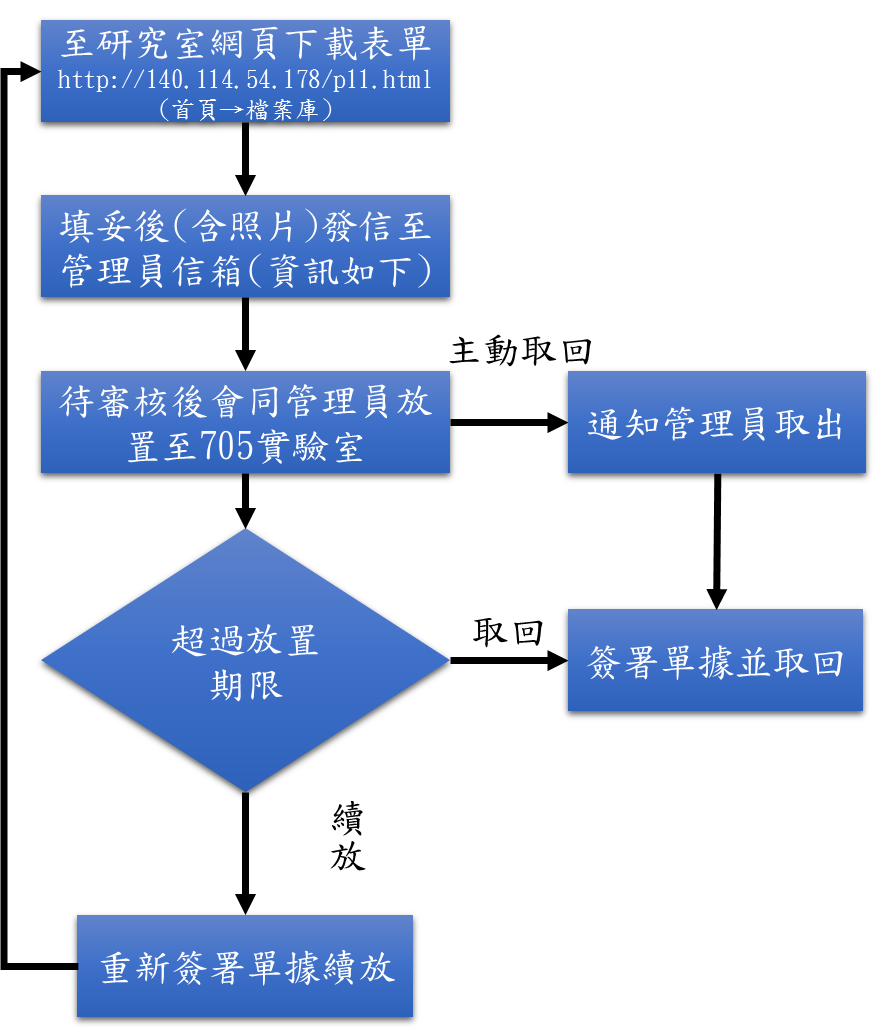 表單下載： http://140.114.54.178/p11.html管理規則：1. 申請通過後，保管責任人為研究室助教，放置期限最長一學年，超過請重新登記。2. 未經登記而擺入的物品，研究室不負保管責任。3. 若置放公開展示設備，請附使用教學手冊予實驗室助教並再進入實驗室前確認可實     際操作。4. 管理員將在每學期末前一個月前通知將逾期的單位，以俾進行後續處理作業。管理    員將在每學期末前一週前通知欲逾期的單位進行後續處理作業。若逾期未取回物品，保管負責人會自行處理。實驗室平面放置及櫃位編號圖：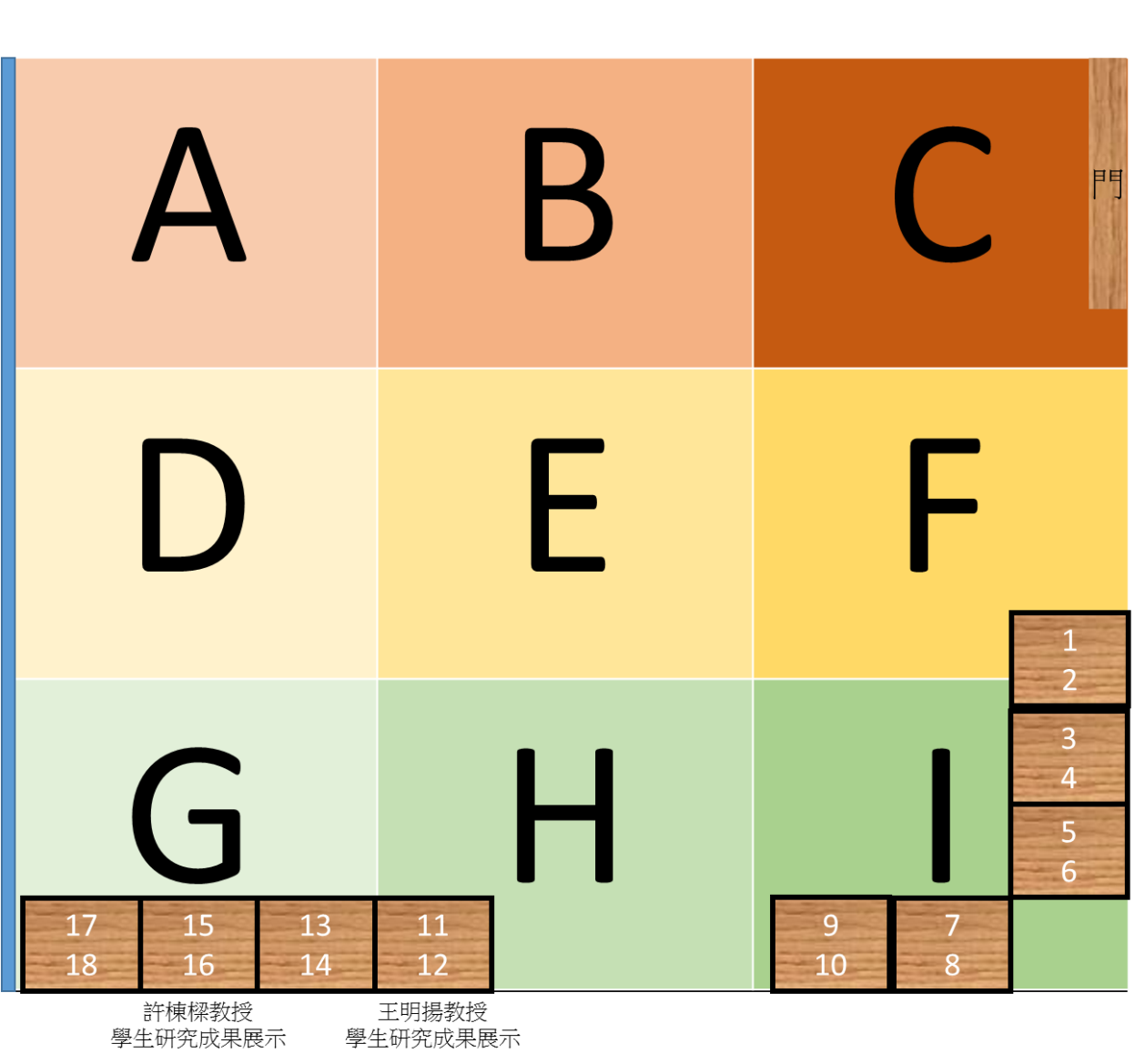 財產名稱單位(指導教授)財產用途財產編號放置櫃位預計放置日期起：____學年度 上/下 學期 日期:____月____日起：____學年度 上/下 學期 日期:____月____日起：____學年度 上/下 學期 日期:____月____日預計放置日期迄：____學年度 上/下 學期 日期:____月____日迄：____學年度 上/下 學期 日期:____月____日迄：____學年度 上/下 學期 日期:____月____日放置人簽名放置人指導教授簽名實驗室管理助教簽名實驗室負責教授簽名取回人簽名(於取回時填寫)取回日期(於取回時填寫)物品照片管理員(103下)：蕭文彬信箱：appeogico56@gmail.comLab：913